Bulk Move ApplicantsMove multiple applicants at a time into a new status.Log into www.gvsu.edu/hiring using your GVSU Network account. Click the menu button in the top right corner of your screen. Click Manage jobs which is under the Jobs category.Click the applications icon to view the applications which is located to the right of the job title.  ↓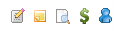 Click the green box to the left of all the applicants that you want to move.Before: ↓ 		    	   After: ↓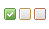 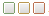 In the dropdown box at the top, select Bulk move.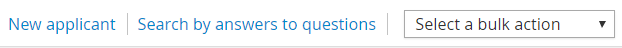 Select the new application status from the dropdown. The number of applicants shown in the green bar will reflect the number of applicants that you are moving.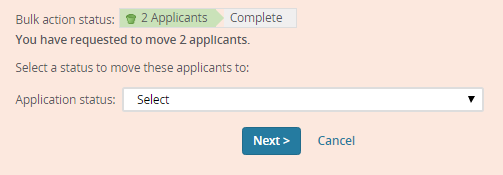 Click Next>.Turn on/off the applicant/user emails as needed.If moving an applicant into a not selected status, enter a non-selection reason. Click Move now.